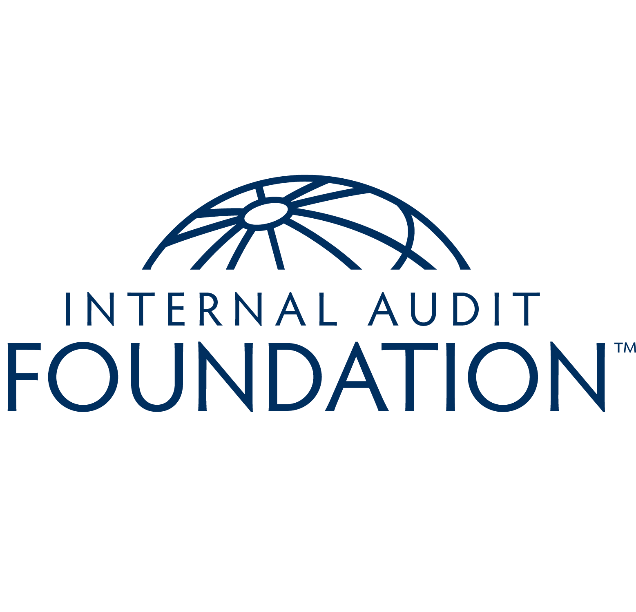 Send completed form to:The Internal Audit Foundation, Attn: Textbook● Fax: +1-407-937-1101 ● Email: iiatextbook@theiia.org ● Mail: 1035 Greenwood Blvd., Suite 401, Lake Mary, FL 32746 U.S.A.TEXTBOOK DESK COPY REQUEST FORMTEXTBOOK DESK COPY REQUEST FORMTEXTBOOK DESK COPY REQUEST FORMTEXTBOOK DESK COPY REQUEST FORMTEXTBOOK DESK COPY REQUEST FORMTEXTBOOK DESK COPY REQUEST FORMTEXTBOOK DESK COPY REQUEST FORMTEXTBOOK DESK COPY REQUEST FORMTEXTBOOK DESK COPY REQUEST FORMTEXTBOOK DESK COPY REQUEST FORMTEXTBOOK DESK COPY REQUEST FORMTEXTBOOK DESK COPY REQUEST FORMTEXTBOOK DESK COPY REQUEST FORMTEXTBOOK DESK COPY REQUEST FORMInstructions: Desk copies of the new Internal Auditing: Assurance & Advisory Services, Fourth Edition textbook plus supplemental instructor materials are available for professors who wish to review text for class adoption. The Internal Audit Foundation will verify your faculty status. Please fill out this form completely (all information is required). Requests are limited to one copy per instructor with a limit of two per University. If you are interested in ordering the textbook for personal or professional use, please order directly through our website, www.theiia.org/bookstore. Please contact iiatextbook@theiia.org with any questions. Please allow 2 to 4 weeks for delivery within the U.S. and 4 to 6 weeks for International delivery.Students: Posing as instructors is both a violation of your school’s honor code and criminal fraud. Students found impersonating instructors will be turned over to the authorities at their institutions for appropriate action.Instructions: Desk copies of the new Internal Auditing: Assurance & Advisory Services, Fourth Edition textbook plus supplemental instructor materials are available for professors who wish to review text for class adoption. The Internal Audit Foundation will verify your faculty status. Please fill out this form completely (all information is required). Requests are limited to one copy per instructor with a limit of two per University. If you are interested in ordering the textbook for personal or professional use, please order directly through our website, www.theiia.org/bookstore. Please contact iiatextbook@theiia.org with any questions. Please allow 2 to 4 weeks for delivery within the U.S. and 4 to 6 weeks for International delivery.Students: Posing as instructors is both a violation of your school’s honor code and criminal fraud. Students found impersonating instructors will be turned over to the authorities at their institutions for appropriate action.Instructions: Desk copies of the new Internal Auditing: Assurance & Advisory Services, Fourth Edition textbook plus supplemental instructor materials are available for professors who wish to review text for class adoption. The Internal Audit Foundation will verify your faculty status. Please fill out this form completely (all information is required). Requests are limited to one copy per instructor with a limit of two per University. If you are interested in ordering the textbook for personal or professional use, please order directly through our website, www.theiia.org/bookstore. Please contact iiatextbook@theiia.org with any questions. Please allow 2 to 4 weeks for delivery within the U.S. and 4 to 6 weeks for International delivery.Students: Posing as instructors is both a violation of your school’s honor code and criminal fraud. Students found impersonating instructors will be turned over to the authorities at their institutions for appropriate action.Instructions: Desk copies of the new Internal Auditing: Assurance & Advisory Services, Fourth Edition textbook plus supplemental instructor materials are available for professors who wish to review text for class adoption. The Internal Audit Foundation will verify your faculty status. Please fill out this form completely (all information is required). Requests are limited to one copy per instructor with a limit of two per University. If you are interested in ordering the textbook for personal or professional use, please order directly through our website, www.theiia.org/bookstore. Please contact iiatextbook@theiia.org with any questions. Please allow 2 to 4 weeks for delivery within the U.S. and 4 to 6 weeks for International delivery.Students: Posing as instructors is both a violation of your school’s honor code and criminal fraud. Students found impersonating instructors will be turned over to the authorities at their institutions for appropriate action.Instructions: Desk copies of the new Internal Auditing: Assurance & Advisory Services, Fourth Edition textbook plus supplemental instructor materials are available for professors who wish to review text for class adoption. The Internal Audit Foundation will verify your faculty status. Please fill out this form completely (all information is required). Requests are limited to one copy per instructor with a limit of two per University. If you are interested in ordering the textbook for personal or professional use, please order directly through our website, www.theiia.org/bookstore. Please contact iiatextbook@theiia.org with any questions. Please allow 2 to 4 weeks for delivery within the U.S. and 4 to 6 weeks for International delivery.Students: Posing as instructors is both a violation of your school’s honor code and criminal fraud. Students found impersonating instructors will be turned over to the authorities at their institutions for appropriate action.Instructions: Desk copies of the new Internal Auditing: Assurance & Advisory Services, Fourth Edition textbook plus supplemental instructor materials are available for professors who wish to review text for class adoption. The Internal Audit Foundation will verify your faculty status. Please fill out this form completely (all information is required). Requests are limited to one copy per instructor with a limit of two per University. If you are interested in ordering the textbook for personal or professional use, please order directly through our website, www.theiia.org/bookstore. Please contact iiatextbook@theiia.org with any questions. Please allow 2 to 4 weeks for delivery within the U.S. and 4 to 6 weeks for International delivery.Students: Posing as instructors is both a violation of your school’s honor code and criminal fraud. Students found impersonating instructors will be turned over to the authorities at their institutions for appropriate action.Instructions: Desk copies of the new Internal Auditing: Assurance & Advisory Services, Fourth Edition textbook plus supplemental instructor materials are available for professors who wish to review text for class adoption. The Internal Audit Foundation will verify your faculty status. Please fill out this form completely (all information is required). Requests are limited to one copy per instructor with a limit of two per University. If you are interested in ordering the textbook for personal or professional use, please order directly through our website, www.theiia.org/bookstore. Please contact iiatextbook@theiia.org with any questions. Please allow 2 to 4 weeks for delivery within the U.S. and 4 to 6 weeks for International delivery.Students: Posing as instructors is both a violation of your school’s honor code and criminal fraud. Students found impersonating instructors will be turned over to the authorities at their institutions for appropriate action.Instructions: Desk copies of the new Internal Auditing: Assurance & Advisory Services, Fourth Edition textbook plus supplemental instructor materials are available for professors who wish to review text for class adoption. The Internal Audit Foundation will verify your faculty status. Please fill out this form completely (all information is required). Requests are limited to one copy per instructor with a limit of two per University. If you are interested in ordering the textbook for personal or professional use, please order directly through our website, www.theiia.org/bookstore. Please contact iiatextbook@theiia.org with any questions. Please allow 2 to 4 weeks for delivery within the U.S. and 4 to 6 weeks for International delivery.Students: Posing as instructors is both a violation of your school’s honor code and criminal fraud. Students found impersonating instructors will be turned over to the authorities at their institutions for appropriate action.Instructions: Desk copies of the new Internal Auditing: Assurance & Advisory Services, Fourth Edition textbook plus supplemental instructor materials are available for professors who wish to review text for class adoption. The Internal Audit Foundation will verify your faculty status. Please fill out this form completely (all information is required). Requests are limited to one copy per instructor with a limit of two per University. If you are interested in ordering the textbook for personal or professional use, please order directly through our website, www.theiia.org/bookstore. Please contact iiatextbook@theiia.org with any questions. Please allow 2 to 4 weeks for delivery within the U.S. and 4 to 6 weeks for International delivery.Students: Posing as instructors is both a violation of your school’s honor code and criminal fraud. Students found impersonating instructors will be turned over to the authorities at their institutions for appropriate action.Instructions: Desk copies of the new Internal Auditing: Assurance & Advisory Services, Fourth Edition textbook plus supplemental instructor materials are available for professors who wish to review text for class adoption. The Internal Audit Foundation will verify your faculty status. Please fill out this form completely (all information is required). Requests are limited to one copy per instructor with a limit of two per University. If you are interested in ordering the textbook for personal or professional use, please order directly through our website, www.theiia.org/bookstore. Please contact iiatextbook@theiia.org with any questions. Please allow 2 to 4 weeks for delivery within the U.S. and 4 to 6 weeks for International delivery.Students: Posing as instructors is both a violation of your school’s honor code and criminal fraud. Students found impersonating instructors will be turned over to the authorities at their institutions for appropriate action.Instructions: Desk copies of the new Internal Auditing: Assurance & Advisory Services, Fourth Edition textbook plus supplemental instructor materials are available for professors who wish to review text for class adoption. The Internal Audit Foundation will verify your faculty status. Please fill out this form completely (all information is required). Requests are limited to one copy per instructor with a limit of two per University. If you are interested in ordering the textbook for personal or professional use, please order directly through our website, www.theiia.org/bookstore. Please contact iiatextbook@theiia.org with any questions. Please allow 2 to 4 weeks for delivery within the U.S. and 4 to 6 weeks for International delivery.Students: Posing as instructors is both a violation of your school’s honor code and criminal fraud. Students found impersonating instructors will be turned over to the authorities at their institutions for appropriate action.Instructions: Desk copies of the new Internal Auditing: Assurance & Advisory Services, Fourth Edition textbook plus supplemental instructor materials are available for professors who wish to review text for class adoption. The Internal Audit Foundation will verify your faculty status. Please fill out this form completely (all information is required). Requests are limited to one copy per instructor with a limit of two per University. If you are interested in ordering the textbook for personal or professional use, please order directly through our website, www.theiia.org/bookstore. Please contact iiatextbook@theiia.org with any questions. Please allow 2 to 4 weeks for delivery within the U.S. and 4 to 6 weeks for International delivery.Students: Posing as instructors is both a violation of your school’s honor code and criminal fraud. Students found impersonating instructors will be turned over to the authorities at their institutions for appropriate action.Instructions: Desk copies of the new Internal Auditing: Assurance & Advisory Services, Fourth Edition textbook plus supplemental instructor materials are available for professors who wish to review text for class adoption. The Internal Audit Foundation will verify your faculty status. Please fill out this form completely (all information is required). Requests are limited to one copy per instructor with a limit of two per University. If you are interested in ordering the textbook for personal or professional use, please order directly through our website, www.theiia.org/bookstore. Please contact iiatextbook@theiia.org with any questions. Please allow 2 to 4 weeks for delivery within the U.S. and 4 to 6 weeks for International delivery.Students: Posing as instructors is both a violation of your school’s honor code and criminal fraud. Students found impersonating instructors will be turned over to the authorities at their institutions for appropriate action.Instructions: Desk copies of the new Internal Auditing: Assurance & Advisory Services, Fourth Edition textbook plus supplemental instructor materials are available for professors who wish to review text for class adoption. The Internal Audit Foundation will verify your faculty status. Please fill out this form completely (all information is required). Requests are limited to one copy per instructor with a limit of two per University. If you are interested in ordering the textbook for personal or professional use, please order directly through our website, www.theiia.org/bookstore. Please contact iiatextbook@theiia.org with any questions. Please allow 2 to 4 weeks for delivery within the U.S. and 4 to 6 weeks for International delivery.Students: Posing as instructors is both a violation of your school’s honor code and criminal fraud. Students found impersonating instructors will be turned over to the authorities at their institutions for appropriate action.FACULTY MEMBER INFORMATION (Desk copies will not be shipped to residences; they must be mailed in care of your institution.)FACULTY MEMBER INFORMATION (Desk copies will not be shipped to residences; they must be mailed in care of your institution.)FACULTY MEMBER INFORMATION (Desk copies will not be shipped to residences; they must be mailed in care of your institution.)FACULTY MEMBER INFORMATION (Desk copies will not be shipped to residences; they must be mailed in care of your institution.)FACULTY MEMBER INFORMATION (Desk copies will not be shipped to residences; they must be mailed in care of your institution.)FACULTY MEMBER INFORMATION (Desk copies will not be shipped to residences; they must be mailed in care of your institution.)FACULTY MEMBER INFORMATION (Desk copies will not be shipped to residences; they must be mailed in care of your institution.)FACULTY MEMBER INFORMATION (Desk copies will not be shipped to residences; they must be mailed in care of your institution.)FACULTY MEMBER INFORMATION (Desk copies will not be shipped to residences; they must be mailed in care of your institution.)FACULTY MEMBER INFORMATION (Desk copies will not be shipped to residences; they must be mailed in care of your institution.)FACULTY MEMBER INFORMATION (Desk copies will not be shipped to residences; they must be mailed in care of your institution.)FACULTY MEMBER INFORMATION (Desk copies will not be shipped to residences; they must be mailed in care of your institution.)FACULTY MEMBER INFORMATION (Desk copies will not be shipped to residences; they must be mailed in care of your institution.)FACULTY MEMBER INFORMATION (Desk copies will not be shipped to residences; they must be mailed in care of your institution.)First Name: Last Name:Last Name:Last Name:Last Name:Last Name:Position:Email Address (must be University-affiliated):Email Address (must be University-affiliated):Email Address (must be University-affiliated):Email Address (must be University-affiliated):Email Address (must be University-affiliated):Email Address (must be University-affiliated):Department:School Name:School Mailing Address (ORDERS CANNOT BE SHIPPED TO P.O. BOXES) :School Mailing Address (ORDERS CANNOT BE SHIPPED TO P.O. BOXES) :City:State:State:State:Zip Code:Country:Office Phone:Office Phone:Office Phone:Office Phone:Office Phone:COURSE DETAILSCOURSE DETAILSCOURSE DETAILSCOURSE DETAILSCOURSE DETAILSCOURSE DETAILSCOURSE DETAILSCOURSE DETAILSCOURSE DETAILSCOURSE DETAILSCOURSE DETAILSCOURSE DETAILSCOURSE DETAILSCOURSE DETAILSCourse Name:        Course Name:        Course Name:        Course Name:        Course Name:        Course Name:        Course Name:        Course Name:        Course Number:        Course Number:        Course Number:        Course Number:        Course Number:        Course Number:        Term:         Term:         Term:         Term:         Term:         Term:         Term:         Term:         Term:         Term:         Term:         Term:         Term:         Term:         Level (undergraduate or graduate):Level (undergraduate or graduate):Level (undergraduate or graduate):Number of students:Number of students:Link to Syllabus:           Link to Syllabus:           Link to Syllabus:           Link to Syllabus:           Link to Syllabus:           Link to Syllabus:           Link to Syllabus:           Link to Syllabus:           Link to Syllabus:           Link to Syllabus:           Link to Syllabus:           Link to Syllabus:           Link to Syllabus:           Link to Syllabus:           Texts currently assigned:           Texts currently assigned:           Texts currently assigned:           Texts currently assigned:           Texts currently assigned:           Texts currently assigned:           Texts currently assigned:           Texts currently assigned:           Texts currently assigned:           Texts currently assigned:           Texts currently assigned:           Texts currently assigned:           Texts currently assigned:           Texts currently assigned:           SIGNATURESIGNATURESIGNATURESIGNATURESIGNATURESIGNATURESIGNATURESIGNATURESIGNATURESIGNATURESIGNATURESIGNATURESIGNATURESIGNATUREI have not previously received a desk copy of this course material and I agree not to sell the requested materials. (Signature of faculty member is required.)Please sign:         I have not previously received a desk copy of this course material and I agree not to sell the requested materials. (Signature of faculty member is required.)Please sign:         I have not previously received a desk copy of this course material and I agree not to sell the requested materials. (Signature of faculty member is required.)Please sign:         I have not previously received a desk copy of this course material and I agree not to sell the requested materials. (Signature of faculty member is required.)Please sign:         I have not previously received a desk copy of this course material and I agree not to sell the requested materials. (Signature of faculty member is required.)Please sign:         I have not previously received a desk copy of this course material and I agree not to sell the requested materials. (Signature of faculty member is required.)Please sign:         I have not previously received a desk copy of this course material and I agree not to sell the requested materials. (Signature of faculty member is required.)Please sign:         I have not previously received a desk copy of this course material and I agree not to sell the requested materials. (Signature of faculty member is required.)Please sign:         I have not previously received a desk copy of this course material and I agree not to sell the requested materials. (Signature of faculty member is required.)Please sign:         I have not previously received a desk copy of this course material and I agree not to sell the requested materials. (Signature of faculty member is required.)Please sign:         I have not previously received a desk copy of this course material and I agree not to sell the requested materials. (Signature of faculty member is required.)Please sign:         I have not previously received a desk copy of this course material and I agree not to sell the requested materials. (Signature of faculty member is required.)Please sign:         I have not previously received a desk copy of this course material and I agree not to sell the requested materials. (Signature of faculty member is required.)Please sign:         I have not previously received a desk copy of this course material and I agree not to sell the requested materials. (Signature of faculty member is required.)Please sign:         The Internal Audit Foundation USE ONLYThe Internal Audit Foundation USE ONLYDate Received:      Received By:      Disposition:      Disposition:      